Publicado en Madrid el 21/01/2021 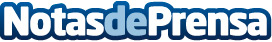 Desembarca en España Finaer, la compañía de garantías de alquiler número uno en ArgentinaFundada en 2011 en el país latinoamericano, este mes de enero empieza a operar en España, donde aterriza con el objetivo de resolver las dificultades que tienen la mayoría de las personas para poder alquilarDatos de contacto:Redacción608171536Nota de prensa publicada en: https://www.notasdeprensa.es/desembarca-en-espana-finaer-la-compania-de Categorias: Internacional Nacional Inmobiliaria Finanzas Emprendedores http://www.notasdeprensa.es